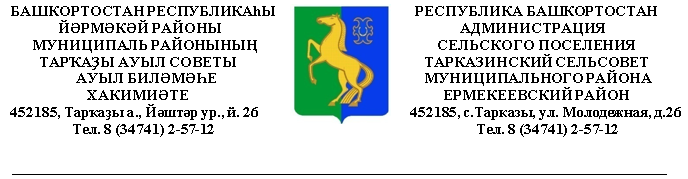      КАРАР                                              № 3                       ПОСТАНОВЛЕНИЕ  « 18 »  гинуар  2024 й.                                                          « 18 »   января   2024 г.О внесении изменений в Постановление администрации сельского поселения Тарказинский сельсовет  муниципального района Ермекеевский район РБ от 26.12.2019 г № 106 «Об утверждении реестра мест (площадок) накопления твердых коммунальных отходов в сельском поселении Тарказинский сельсовет  муниципального района  Ермекеевский район  Республики Башкортостан        В  соответствии  с  пунктом 3  постановления   Правительства     Российской Федерации от 31 августа 2018 года №1039 «Об утверждении Правил обустройства мест (площадок) накопления твердых коммунальных отходов и ведения их реестра», администрация сельского поселения  Тарказинский сельсовет, ПОСТАНОВЛЯЕТ: 
        1.  Изложить  приложение  к постановлению  Администрации  сельского поселения  Тарказинский сельсовет  муниципального района  Ермекеевский район Республики Башкортостан  от  26.12.2019г. № 106 «Об утверждении реестра мест (площадок) накопления твердых коммунальных отходов в сельском поселении Тарказинский сельсовет  муниципального района  Ермекеевский район  Республики Башкортостан»  в новой редакции, согласно приложению. 2.  Настоящее   постановление   вступает в  силу   после  его официального опубликования (обнародования).
        3. Настоящее постановление разместить на официальном сайте сельского поселения  Тарказинский сельсовет муниципального района  Ермекеевский район Республики Башкортостан(https://tarkazi.ru/)
        4. Контроль за исполнением настоящего постановления оставляю за собой.       Глава сельского поселения       Тарказинский сельсовет                                           Г.Г.Музафарова                                                                                                      ПРИЛОЖЕНИЕ                                                                                                       к постановлению администрации                                                                                                   сельского поселения                                                                                                             Тарказинский сельсовет                                                                                                                                муниципального района                                                                                                        Ермекеевский район РБ                                                                                    № 3 от 18.01.2024 годаРеестр мест (площадок) накопления твердых коммунальных отходов в сельском поселении  Тарказинский сельсовет№ п/пАдрес контейнерной площадкиКол-во контейнеров для сбора ТКО, ед.ПримечаниеС.Атамкуль1ул.Мира, 2322ул.Мира, 3923ул.Мира, 4224Кладбище с.Атамкуль2С.Тарказы1ул.Молодежная, 1422ул.Молодежная, 23/243ул.Молодежная, 3624ул.Гагарина, 625ул.Гагарина, 2436ул.Гагарина, 5127ул.Гагарина, 9458ул.Гагарина, 10039ул.Гагарина, 108/1210ул.Гагарина, 108211ул.Гагарина, 132212ул.Тукая, 1513ул.Тукая, 13214ул.Салавата, 11215ул.Салавата, 27216ул.Калинина, 1217ул.Калинина, 32218ул.Калинина, 52219ул.Калинина, 74320ул.Калинина, 104221Ул.Гагарина,78122Кладбище с. Тарказы2Д.Чулпан1ул.Подгорная, 111Д.Ик1ул.Железнодорожная, 101с. Исламбахты1ул.Садовая, 1 А32ул.Садовая, 2623ул.Садовая, 5024ул.Луговая, 145ул.Луговая, 10а26ул.Луговая, 2627ул.Молодежная, 1138ул.Центральная, 229ул.Центральная, 27210ул.Набережная, переулок411ул.Набережная, 31212ул.Подгорная,2213ул.Подгорная, 17214ул.Почтовая, 19215Кладбище с. Исламбахты1